Федеральное государственное автономное образовательное учреждение высшего образования"Крымский федеральный университет имени В.И. Вернадского»Аттестационный лист по выполнению научно-исследовательской работы за__________________полугодие ___________учебного годаФИО аспиранта _______________________________________________________Направление подготовки_______________________________________________Направленность(профиль) (специальность)_	Научный руководитель________________________________________________Выполнение теоретических исследований:_________________________________________________________________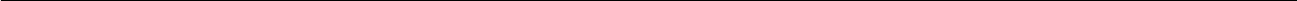 Экспериментальная работа: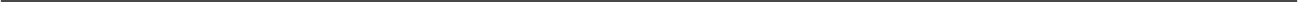 Опубликованы работы:  _________________________________________________________________		Участие в конференциях,семинарах,конкурсах:  _________________________________________________________________Участие в грантах, получение именных стипендий и премий:Внедрение результатов НИР:Иные достижения:Аспирант_____________________«»20	г.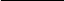 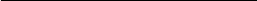 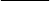 Отзыв научного руководителя: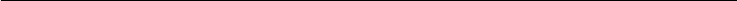 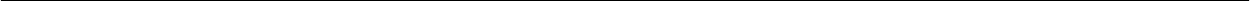 Научный руководитель___________________________________________________________________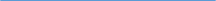 «» 20г.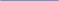 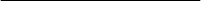 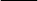 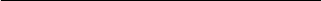 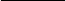 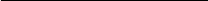 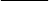 Заключение кафедры:____________________________________________                (отлично/хорошо/удовлетворительно/неудовлетворительно)Протокол № ___от «___» ___________ 20_____г.заседания кафедры_________________________________________________________________(название кафедры)Замечания:____________________________________________________________________________________________________________________________________________________________________________Зав. кафедрой:____________________________________________________________________________________________________________           ____(Ф.И.О. )   (подпись)            Заключение научно-технического совета университета: _____________________________________________________________________________________________протокол № _от «___» _______20_____Замечания: ________________________________________________________________________________________________________________________________________________